 Об утверждении схемы размещениянестационарных торговых объектов на территории МО Козульское сельское поселение     В соответствии с пунктом 3 статьи 10 Федерального закона от 28.12.2009 № 381-ФЗ ( ред. От 31.12.2014) «Об основах государственного регулирования торговой деятельности в Российской Федерации», приказом Министерства экономического развития Республики Алтай от 04.12.2015 № 224-ОД о порядке разработки и утверждения схемы размещения нестационарных торговых объектов на территории Республики Алтай, Устава МО Козульское сельское поселение                                                                                    ПОСТАНОВЛЯЮ:Утвердить схему размещения нестационарных торговых объектов на территории МО Козульское сельское поселение;Настоящее постановление вступает в силу со дня его официального обнародования;Контроль за исполнением данного постановления возложить на специалиста  сельской администрации Козульского сельского поселения  Муйтуеву К.С.   Глава Козульского  сельского поселения:                 _________                     А.М. Ябыев                                        М.П.Россия Республика АлтайУсть-Канский район Сельская администрация Козульского сельского поселенияУл. Молодежная, 36 с. КозульРеспублика Алтай  649465Тел. 23-3-46              Kozul2011@mail.ru ПОСТАНОВЛЕНИЕот «11» ноября 2016 г.Россия Республика АлтайУсть-Канский район Сельская администрация Козульского сельского поселенияУл. Молодежная, 36 с. КозульРеспублика Алтай  649465Тел. 23-3-46              Kozul2011@mail.ru ПОСТАНОВЛЕНИЕот «11» ноября 2016 г.Россия Республика АлтайУсть-Канский район Сельская администрация Козульского сельского поселенияУл. Молодежная, 36 с. КозульРеспублика Алтай  649465Тел. 23-3-46              Kozul2011@mail.ru ПОСТАНОВЛЕНИЕот «11» ноября 2016 г.Россия Республика АлтайУсть-Канский район Сельская администрация Козульского сельского поселенияУл. Молодежная, 36 с. КозульРеспублика Алтай  649465Тел. 23-3-46              Kozul2011@mail.ru ПОСТАНОВЛЕНИЕот «11» ноября 2016 г.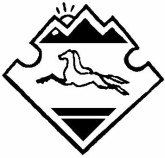 с. КозульРоссия Алтай РеспубликанынКан-Оозы аймагында Козул jурттын Муниципал тозолмозинин администрациязы Молодежный ором, 36 Козул jурт Алтай  Республика 649465Тел. 23-3-46                Kozul2011@mail.ru jОП№ _25_